Aide-mémoire sur les 
objectifs SMART pour 
la gestion de projet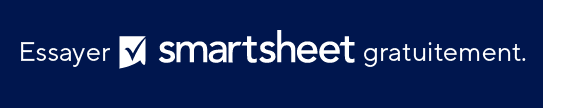 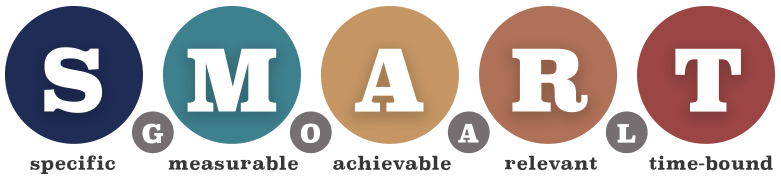 Objectifs SMART pour la phase de lancement du projetLors de la phase de lancement d’un projet, les objectifs SMART ont trait à l’organisation et à la collecte des informations dont vous aurez besoin pour lancer votre projet, et à la simplification de ce processus pour les projets futurs.Par exemple, vous pouvez définir un objectif SMART pour la phase de lancement afin d’améliorer la probabilité d’obtenir l’approbation précoce d’un sponsor en soumettant une charte de projet complète dans les deux semaines suivant la naissance de chaque nouveau projet. Pour ce faire, créez ou utilisez un modèle de charte de projet qui comprend toutes les informations nécessaires, puis établissez un système de documentation de ces informations pour chaque projet commencé.Objectifs SMART pour la phase de planification du projetLes objectifs SMART applicables à la planification d’un projet doivent inclure une documentation complète des attentes liées au projet, notamment les calendriers, les budgets, le périmètre du projet et la gestion des risques. Ces attentes doivent permettre d’élaborer des stratégies de planification efficaces et s’inspirer de précédents projets réussis.Un exemple d’objectif SMART pour la phase de planification consiste à créer un modèle de plan de projet que vous pourrez utiliser dans le cadre de futurs projets. Ce faisant, vous pouvez effectuer les tâches suivantes avec plus de précision : anticiper les besoins et les échéances budgétaires, définir le périmètre du projet et identifier les risques potentiels.Objectifs SMART pour la phase d’exécution du projetLes objectifs SMART applicables à l’exécution du projet doivent inclure des processus qui permettent à l’équipe d’accomplir plus facilement les tâches connexes, tels que la création de plannings de projet plus détaillés ou l’organisation régulière de réunions avec l’équipe pour identifier les obstacles.Par exemple, un objectif SMART applicable à la phase d’exécution d’un projet peut consister à renforcer la visibilité en créant un planning de projet sous forme de diagramme de Gantt qui répertorie chaque tâche, son propriétaire et les tâches qui en dépendent.Objectifs SMART pour la phase de suivi du projetLes objectifs SMART applicables à la phase de suivi d’un projet doivent se concentrer sur le suivi efficace de l’avancement du projet via des actualisations régulières, des modifications proactives apportées aux procédures et l’élaboration de stratégies de gestion des risques imprévus.Un exemple d’objectif SMART pour la phase de suivi consiste à établir un processus de suivi de projet hebdomadaire, afin de vérifier l’exactitude du calendrier et du budget du projet et d’actualiser les documents du projet pour refléter la réalité.Objectifs SMART pour la phase de clôture du projetLes objectifs SMART applicables à la clôture du projet doivent se concentrer sur l’évaluation du succès ou de l’échec de ce projet, sur la documentation des enseignements tirés et sur la classification et l’accessibilité des données du projet pour des besoins futurs.Par exemple, un objectif SMART applicable à la clôture du projet consiste à organiser une réunion sur les enseignements tirés après la fin de chaque projet et à documenter ces enseignements. Ce faisant, vous permettez aux futures équipes de se référer à ces enseignements lorsqu’elles travaillent sur des projets similaires.EXCLUSION DE RESPONSABILITÉTous les articles, modèles ou informations proposés par Smartsheet sur le site web sont fournis à titre de référence uniquement. Bien que nous nous efforcions de maintenir les informations à jour et exactes, nous ne faisons aucune déclaration, ni n’offrons aucune garantie, de quelque nature que ce soit, expresse ou implicite, quant à l’exhaustivité, l’exactitude, la fiabilité, la pertinence ou la disponibilité du site web, ou des informations, articles, modèles ou graphiques liés, contenus sur le site. Toute la confiance que vous accordez à ces informations relève de votre propre responsabilité, à vos propres risques.